CIRCONSCRIPTION DE SAINT FONS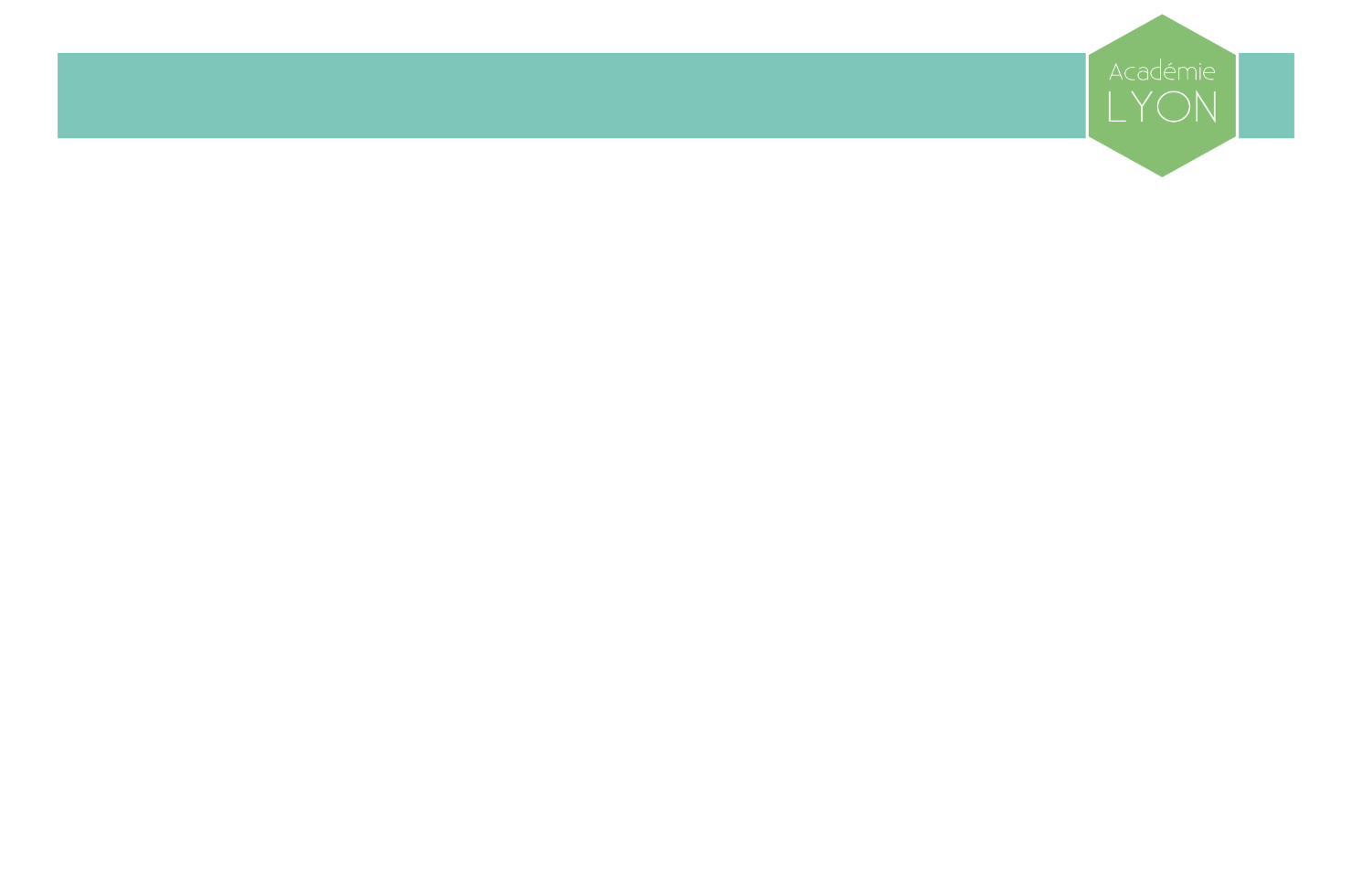 3, Allée du Merle Rouge Immeuble Ecran69190 SAINT-FONSTéléphone : 04 72 89 11 89Télécopie : 04 72 89 11 90Courriel : Ce.0693019g@ac-lyon.frMettre en place un ou des PPRE 	Les PPRE sont organisés sur une durée courte. Ils doivent permettre de sortir d’un dispositif d’aide globale pour entrer dans un dispositif ciblé sur une période courte permettant une action intense. Les PPRE nécessitent pour être mis en œuvre des dispositions particulières en termes d’emploi du temps.+ Les PPRE doivent impliquer la famille et l’élève. On tâchera de dédramatiser la présentation du projet. On veillera à proposer un projet qui ne soit pas uniquement basé sur des promesses mais plutôt sur un engagement mutuel.+ Les PPRE sont à rédiger impérativement pour tout élève susceptible de ne pas atteindre les compétences de chaque palier du socle commun de compétences et de connaissances en vue de l’engager dans un parcours de réussite dans lequel tous les acteurs se mobilisent pour l’accompagner. Les étapes essentielles	Repérer :  Les points forts : ce que l’élève maîtrise et ce sur quoi il pourra s’appuyer.Les compétences et les savoirs mal maîtrisés : on peut se référer aux résultats des évaluations.Analyser :Les erreurs et éventuellement les absences de réponse : déterminer entre autres si elles sont systématiques ou non systématiques. Un entretien avec l’élève peut être mis en place.Mettre en œuvre :Définir des actions prioritaires, une échéance, des modalités et des indicateurs de réussite.Sélectionner un nombre limité d’objectifs réalistes volontairement considérés comme prioritaires. Impliquer et associer  l’élève et sa famille au minimum.Conduire :Prévoir des temps de conduite différenciée dans la classe compatible avec les enseignements de la classe. Définir préalablement des dispositions en matière d’emploi du temps.Evaluer :Les progrès des élèves.L’efficience du dispositifLes  outils proposésLa feuille de progrès : Elle vise, par ses étapes en escaliers, à signifier à l’élève ses progrès même petits, lui permettant d’atteindre le sommet de l’objectif visé. L’élève est alors incité à écrire, colorier les étapes à franchir ou déjà franchies.Le contrat pour l’élève :Ce contrat formalise l’engagement de et avec l’élève. A favoriser au cycle 3.Les troubles du langage : Eléments de repères facilitant un diagnostic.Le cadre, le formulaire de référence pour tous les PPRE.Feuille de progrèsNom : 				Prénom : 			Date de naissanceEcole						ClasseObjectif cible pour la période du ______ au________      Objectif cible pour la période du ______ au________Objectif cible pour la période du ______ au________Feuille de progrès (illustration)Nom : 				Prénom : 			Date de naissanceEcole				ClasseObjectif cible pour la période du ______ au________Objectif cible pour la période du ______ au________Objectif cible pour la période du ______ au________UN CONTRAT AVEC L'ELEVEMon nom : 				Mon prénom : 			Ma date de naissance :Mon Ecole :                                                         				Ma classeCe que je réussis bien :Ce qui m’intéresse :Ce qui est difficile pour moi à l’école :Mes résultats aux évaluations : Je vais m’entraîner à :Qui va pouvoir m’aider et comment ?Qui à l’école :Comment m’aider ?Qui à la maison : Comment m’aider ?Qui ailleurs :Comment m’aider ?Quand ferons-nous le point ?Les troubles du langage : éléments de repérage nécessitant un diagnostic Important : il s'agit, ci-après, d'éléments de repérage qui doivent s'observer dès lors qu'un apprentissage explicite et un entraînement régulier ont été proposés. Les difficultés listées sont inhérentes à toutes situations d'apprentissage nouvelles. C'est leur permanence, leur nombre et leur répétition qui doivent alerter. Seule une approche multidimensionnelle (enseignant, médecin, orthophoniste, pédopsychiatre) peut permettre de faire la distinction entre un retard et des troubles spécifiques du langage (dysphasie, dyslexie) éventuellement associés à d'autres troubles. Cycle 1 échanges non verbaux restreints (peu de mimiques, peu de gestes, fuite du regard), absence de langage ou langage inintelligible, absence de phrases construites (utilisation de mots isolés), tendance à l'écholalie (répétition en écho sans donner de sens), ne pose pas de questions, n'initie pas le discours, troubles de la compréhension de consignes simples, difficulté de mémorisation des comptines, des poésies, oubli des consignes, difficulté dans la construction du schéma corporel, absence de progrès. GS mots souvent déformés (inversion de sons, omissions, ajouts), lexique pauvre, troubles de l'évocation, compensation excessive par le geste, altération de la structure syntaxique, difficultés dans la conscience phonologique (rimes, syllabes …), troubles dans l'organisation du récit, troubles de la compréhension (consignes, histoire), troubles de l'attention / concentration (difficultés à maintenir son attention, enfant facilement distrait) / mémorisation (comptines, poésie, consignes), difficulté pour ranger, classer, difficultés d'organisation spatio-temporelle, gêne dans la coordination motrice, maladresse, graphisme très maladroit, CP persistances de troubles dans le langage oral (articulation déficiente, syntaxe, vocabulaire pauvre), mauvaise tenus du crayon, nombreuses ratures, pas d'entrée dans la combinatoire, problèmes en conscience phonologique, phonémique, mathématiques : troubles de l'acquisition du nombre, lenteur, fatigabilité. CE1 Erreurs phonologiques en lecture et orthographe, Difficulté à la copie, Saut de lignes en lecture, difficultés à mémoriser l'orthographe des mots nouveaux. Cycle 3 Discordance entre les capacités de compréhension et d'expression orale de l'enfant et ce qu'il exprime à l'écrit Difficultés à consolider un stock orthographique stable (mots invariables). pour une mobilisation cohérente de l’équipe éducativeNom : 				Prénom : 			Date de naissance :Ecole :				Classe :                  Enseignant :I Analyse des besoins de l’élève  II Objectifs et plan d’actions prévusObjectifs à atteindre par la mise en place du PPREPlan d’actions : l’emploi du temps de l’enfant décrit qui fait quoi, où, quand, comment… Le détail est approfondi plus loin.1 - AIDE DANS LA CLASSE  par les enseignants2- AIDE DANS L’ÉCOLE : Activités pédagogiques complémentaire, stage de remise à niveau3 -  PROJET D’AIDE SPÉCIALISÉE (formalisation par l’antenne de RASED)RESPONSABLE DE L’AIDE			            aide E		aide G		autreAIDE APPORTÉE À L’EXTÉRIEUR DE L’ÉCOLE (articulation entre les différents partenaires)RESPONSABLE(S) DE L’AIDE et/ou PERSONNE(S) CONCERNÉE(S)III EvaluationSignaturesEnseignant			Directeur		Elève			ParentsActuellement je sais faire :Actuellement je sais faire :Actuellement je sais faire :Actuellement je sais faire :Actuellement je sais faire :Actuellement je sais faire :Actuellement je sais faire :Actuellement je sais faire : Actuellement je sais faire : Actuellement je sais faire : Actuellement je sais faire : Actuellement je sais faire : Actuellement je sais faire : Actuellement je sais faire :  Je peux effectuer seul un exercice…Je peux expliquer une consigneJe peux expliquer une consigneJe peux répéter une consigneJe peux répéter une consigneJe peux répéter une consigneJe peux écouter une consigneJe peux écouter une consigneJe peux écouter une consigneJe peux écouter une consigneActuellement je sais qu’une consigne me dit ce qu’il faut faireActuellement je sais qu’une consigne me dit ce qu’il faut faireActuellement je sais qu’une consigne me dit ce qu’il faut faireActuellement je sais qu’une consigne me dit ce qu’il faut faireActuellement je sais qu’une consigne me dit ce qu’il faut faire je situe une syllabe dans un mot dans toutes les positionsJe situe une syllabe au milieu d’un motJe situe une syllabe au milieu d’un motJe situe une syllabe en début de mot Je situe une syllabe en début de mot Je situe une syllabe en début de mot Je situe une syllabe en fin de motJe situe une syllabe en fin de motJe situe une syllabe en fin de motJe situe une syllabe en fin de motJe sais frapper toutes les syllabes orales d'un motJe sais frapper toutes les syllabes orales d'un motJe sais frapper toutes les syllabes orales d'un motJe sais frapper toutes les syllabes orales d'un motJe sais frapper toutes les syllabes orales d'un motActuellement je sais frapper dans mes mains les deux syllabes orales d'un motActuellement je sais frapper dans mes mains les deux syllabes orales d'un motActuellement je sais frapper dans mes mains les deux syllabes orales d'un motActuellement je sais frapper dans mes mains les deux syllabes orales d'un motActuellement je sais frapper dans mes mains les deux syllabes orales d'un motActuellement je sais frapper dans mes mains les deux syllabes orales d'un mot je sais lire et écrire les nombres à deux chiffres Je sais décomposer un nombre de deux chiffres en dizaines et en unités Je sais décomposer un nombre de deux chiffres en dizaines et en unités Je sais assembler des jetons par dizaines et unités Je sais assembler des jetons par dizaines et unités Je sais assembler des jetons par dizaines et unités Je sais représenter le résultat de l'addition par un nombre à deux chiffres Je sais représenter le résultat de l'addition par un nombre à deux chiffres Je sais représenter le résultat de l'addition par un nombre à deux chiffres Je sais représenter le résultat de l'addition par un nombre à deux chiffres Je sais additionner 2 nombres de 1 chiffre Je sais additionner 2 nombres de 1 chiffre Je sais additionner 2 nombres de 1 chiffre Je sais additionner 2 nombres de 1 chiffre Je sais additionner 2 nombres de 1 chiffre Actuellement je sais lire et écrire les nombres jusqu'à 9 Actuellement je sais lire et écrire les nombres jusqu'à 9 Actuellement je sais lire et écrire les nombres jusqu'à 9 Actuellement je sais lire et écrire les nombres jusqu'à 9 Actuellement je sais lire et écrire les nombres jusqu'à 9 Actuellement je sais lire et écrire les nombres jusqu'à 9 Points fortsPoints faiblesPériodeCompétences prioritaires  à travaillerObjectif cible / indicateursJOURSJOURSLUNDIMARDIMERCREDIJEUDIVENDREDIMatinQuand ?Qui ?Où ?Comment ?Après midiQuandQui ?Où ?Comment ?Responsable Objectifs à atteindreModalités : différenciation, individualisation, tutorat, décloisonnement, groupe de besoin, contrat….Responsable Objectifs à atteindreModalités : fréquence ….OrthophonieCMPPsychomotricitéHôpital de jourKinésithérapieCMPPAccompagnement éducatifAccompagnement à la scolaritéAutre : ………………..Objectif cibleDate à laquelle l’objectif est atteintDifficultés persistantes et Remarques